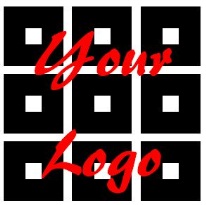 TODateRequisition NumberShip ToShip ToRequisitioned ByWhen ShipShipped ViaFOB PointTermsTermsTermsTermsTermsQuantity OrderedQuantity ReceivedStock No/DescriptionStock No/DescriptionUnit PriceUnit PriceUnit PriceTotalTotal